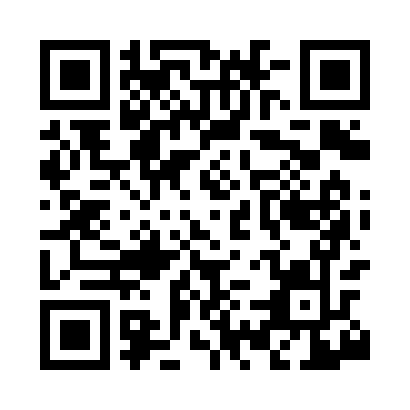 Ramadan times for Coynes, Illinois, USAMon 11 Mar 2024 - Wed 10 Apr 2024High Latitude Method: Angle Based RulePrayer Calculation Method: Islamic Society of North AmericaAsar Calculation Method: ShafiPrayer times provided by https://www.salahtimes.comDateDayFajrSuhurSunriseDhuhrAsrIftarMaghribIsha11Mon5:545:547:101:024:206:556:558:1112Tue5:525:527:081:024:216:566:568:1313Wed5:515:517:071:024:216:586:588:1414Thu5:495:497:051:024:226:596:598:1515Fri5:475:477:031:014:227:007:008:1616Sat5:465:467:021:014:237:017:018:1717Sun5:445:447:001:014:247:027:028:1818Mon5:425:426:581:004:247:037:038:2019Tue5:405:406:571:004:257:047:048:2120Wed5:385:386:551:004:257:057:058:2221Thu5:375:376:531:004:267:077:078:2322Fri5:355:356:5212:594:267:087:088:2423Sat5:335:336:5012:594:277:097:098:2624Sun5:315:316:4812:594:287:107:108:2725Mon5:295:296:4612:584:287:117:118:2826Tue5:285:286:4512:584:297:127:128:2927Wed5:265:266:4312:584:297:137:138:3128Thu5:245:246:4112:574:307:147:148:3229Fri5:225:226:4012:574:307:157:158:3330Sat5:205:206:3812:574:307:167:168:3431Sun5:185:186:3612:574:317:177:178:361Mon5:165:166:3512:564:317:197:198:372Tue5:155:156:3312:564:327:207:208:383Wed5:135:136:3112:564:327:217:218:394Thu5:115:116:3012:554:337:227:228:415Fri5:095:096:2812:554:337:237:238:426Sat5:075:076:2612:554:337:247:248:437Sun5:055:056:2512:554:347:257:258:458Mon5:035:036:2312:544:347:267:268:469Tue5:015:016:2112:544:357:277:278:4710Wed5:005:006:2012:544:357:287:288:49